GÉPJÁRMŰ KÁRIGÉNY BEJELENTÉSEJelen nyomtatvány a közútkezelő felelősségével összefüggő gépjármű kárigény bejelentésére szolgál.A kárigény érvényesítésére a jármű tulajdonosának van jogosultsága, jelen bejelentést a tulajdonosnak kell kitölteni, aláírni, és eredetiben kell eljuttatni a polgármesteri hivatalhoz. (Meghatalmazás alapján az üzembentartó is eljárhat.) Az 1988. évi I. törvény alapján „A kártérítési követelést a kár keletkezését követően haladéktalanul kell a közút kezelőjéhez bejelenteni." A tulajdonosi kárigény érvényesítése a polgári jog általános szabályai szerint történhet. A kárigény jogalapjának, a felelősségnek elismeréséről a Képviselő-testület illetékes bizottsága dönt. Elismerés esetén az Önkormányzat részére felelősség-biztosítási szolgáltatást nyújtó biztosító társaság bevonásával történik a kárrendezés, a biztosító társaság szakértése által megítélt kárösszeg alapján.Tömegközlekedési útvonal esetén a Fővárosi Önkormányzat az illetékes (a közút kezelője: Budapest Közút Zrt.)*Az adatok igazolására a forgalmi engedély másolata csatolandó.                  Kötelező melléklet!*A helyszínről és a sérülésekről készült fényképek csatolandóak a bejelentéshez. Kötelező melléklet!A kárrendezés lezárásáig, az ügymenet során keletkező dokumentumokat, illetve a gépjárműben keletkezett károkat bizonyító hibás alkatrészeket őrizzék meg!Rendőri intézkedés:        történt  /        nem történt   (Rendőri intézkedés esetén az arról készült rendőrségi jegyzőkönyv/igazolás/feljegyzés csatolandó a bejelentéshez.)(Ennek igazolására lehetőleg javítási számla, árajánlat másolata csatolandó.)Kárbejelentőként tudomásul veszem az alábbiakat:Amennyiben a kárigényem nem a Budapest Főváros II. Kerületi Önkormányzat felelősségi körébe tartozik, akkor kárigényemet továbbítják az illetékes társaság felé. A káreseménynél sérült alkatrészek megőrzéséről a kárrendezés végleges befejezéséig gondoskodom, szükség esetén azokat bemutatom. A sérült alkatrészek elvesztéséből eredő mindennemű kárt magam viselem. A kárrendezés káridőponti avult értéken történik. Nagyobb kárösszeg és biztosító társaság bevonása esetén a biztosító kárrendezési eljárása során megítélt/számlaösszegből elfogadott kárösszeg alapján.  Csak önkormányzati (felelősség biztosítást szolgáltató társaság bevonása nélküli) kárrendezés esetén a javítási számla rendelkezésre bocsátása feltétlen szükséges lesz - csak számlás kárrendezés.Az ügyre vonatkozó adatkezelési tájékoztató megtalálható az Önkormányzat hivatalos honlapján (www.masodikkerulet.hu/ügyintézés/ügytipusok/ügyleírások/letölthető nyomtatványok).Nyilatkozom, hogy a fenti károm eddig sem, és a későbbiekben sem fog más módon (pld. casco biztosítás alapján) megtérülni. Büntetőjogi felelősségem tudatában kijelentem, hogy a fent leírtak megfelelnek a valóságnak, és a bejelentést kézjegyemmel hitelesítem. Kelt: ……………………..				…..…………………………	      gépjármű tulajdonosának	    (meghatalmazás csatolása mellett üzembentartójának)	aláírásaMellékletek:forgalmi engedély másolata  							(KÖTELEZŐ)fényképek a helyszínről, a sérülésekről  		….. db   		(KÖTELEZŐ)rendőri intézkedés jegyzőkönyve/igazolása		 igen /  nem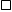 javítási számla másolata               			 igen /  nemegyéb mellékletek felsorolása: 			(pl. meghatalmazás, árajánlat, stb.)			…………………………………………..  ………………………………………….. Kár-eseményidőpontjaévhónapórapercKár-eseményhelyszíneút/utca/térút/utca/térút/utca/tér                  sz. előtt                  sz. előttA sérült gépjármű adatai*gyártmány, típus:forgalmi rendszám:                            -  A sérült gépjármű adatai*forgalmi engedély száma:műszaki érvényesség időpontja: év/hó/nap: A sérült gépjármű adatai*Kötelező gépjármű felelősség biztosításKötelező gépjármű felelősség biztosításA sérült gépjármű adatai*kötvényszám:biztosító társaság neve:A sérült gépjármű adatai*CASCO biztosításCASCO biztosításA sérült gépjármű adatai*kötvényszám:biztosító társaság neve:A gépjármű vezetője a káreseménykor név:A gépjármű vezetője a káreseménykor lakcím:A gépjármű vezetője a káreseménykor vezetői engedély száma:A gépjármű tulajdonosa*név:A gépjármű tulajdonosa*lakcím:A gépjármű tulajdonosa*telefon:A gépjármű tulajdonosa*e-mail cím:A gépjármű üzembentartója*név:     A gépjármű üzembentartója*lakcím:A gépjármű üzembentartója*telefon:A gépjármű üzembentartója*e-mail cím:A káreseményről készült - a helyszín beazonosítására alkalmas - vázlatos helyszínrajz *                                                               Forgalmi körülmények: (együtt közlekedő eszközök, útviszonyok, látási viszonyok, haladási sebesség, stb.)Az esemény során szemmel láthatóan megsérült alkatrészek és észlelt hibák leírása *:   (pl.: gumiköpeny+ keréktárcsa megsérült, típusa, gyártója, életkora, futásteljesítménye stb., vagy lökhárító megsérült, futómű elhúz, stb.)Személyek, akik tanúsítják a helyszínen történteketSzemélyek, akik tanúsítják a helyszínen történteketnév:lakcím:név:lakcím:Egyéb információk, adatok, körülmények:A kárigény meghatározása lehetőleg összeg szerint:Ft